Press ReleaseBoost Process Experience: Stages 7.0 is now availableMethod Park brings new version of its flagship process management software to the marketErlangen, July 7th, 2017 - Method Park, the expert for software and systems engineering has released Stages 7.0, bringing the biggest innovation step to its leading process management system since its inception. The new version comes with a completely new user interface that provides an optimized process experience for all users, whether they use desktops, tablets, or smartphones.Developing products for an increasingly complex world is hard. Factors like security, safety, agility, or interconnectivity challenge or even exceed current engineering capabilities. To master this complexity, Method Park developed the process management software Stages. It provides process insight to the right person at the right time and in the right perspective.„Stages 7.0 is optimized for organizations that are challenged with a transformation of their engineering business, organization, or regulatory environment,” says Erich Meier, CTO and creator of Stages at Method Park. “With Stages 7.0, those organizations can streamline their processes, flexibly adapt them to changing business requirements, and – most important – quickly implement those processes in practice.”Stages 7.0 has a strong focus on creating value for end users. Every process participant can choose their preferred notation, perspective, and level of detail. This is a significant advantage over traditional modeling tools, which are typically bound to one notation and where process diagrams are static pictures rather than value-creating models.“After the preview of Stages 7.0, I can say that Method Park has not over promised”, says Albert Wilhelm, Process Designer of the Development Processes and Tools department at the automotive supplier Hella KGaA Hueck & Co. “We particularly like the user experience and the new user interface.”Stages manages complex product development and engineering processes and is in use at clients like Audi, BMW, Bosch, Continental Automotive, DHL, Ford, General Motors, Hella, Honeywell, Siemens, Volkswagen, or ZF.Stages 7.0 is available to customers as of July 7, 2017. For further information: http://stages.methodpark.com/v7Number of characters (spaces included): 2,271About Method ParkMethod Park is an established and successful consulting and software company for safety-critical systems in the automotive industry and medical technology area, for which the company develops advanced proprietary software solutions. Method Park brings extensive know-how to fields which have high and extremely high safety requirements. With this knowledge Method Park offers its customers a range of solutions that contributes to the success of each company. Method Park is the competent partner for consulting, coaching, training, engineering services and products for all software development processes. The "Stages" Web-based process management portal, developed by Method Park, supports users with the practical implementation of all development processes. Stages ensures the implementation of predefined quality standards and process models and can be integrated in all common development environments. Furthermore, “Stages” enables the global distribution of development tasks beyond corporate boundaries. Founded in Erlangen in 2001, Method Park employs around 170 persons at sites in Erlangen, Munich, Stuttgart, Hannover, and Frankfurt as well as in Detroit, Miami, and Pittsburgh in the USA.For further information please contact:Duncan Seidler, Business Development
Method Park Software AG, Wetterkreuz 19a, 91058 Erlangen, Germany
Duncan.Seidler@methodpark.de 	www.methodpark.comAvailable pictures: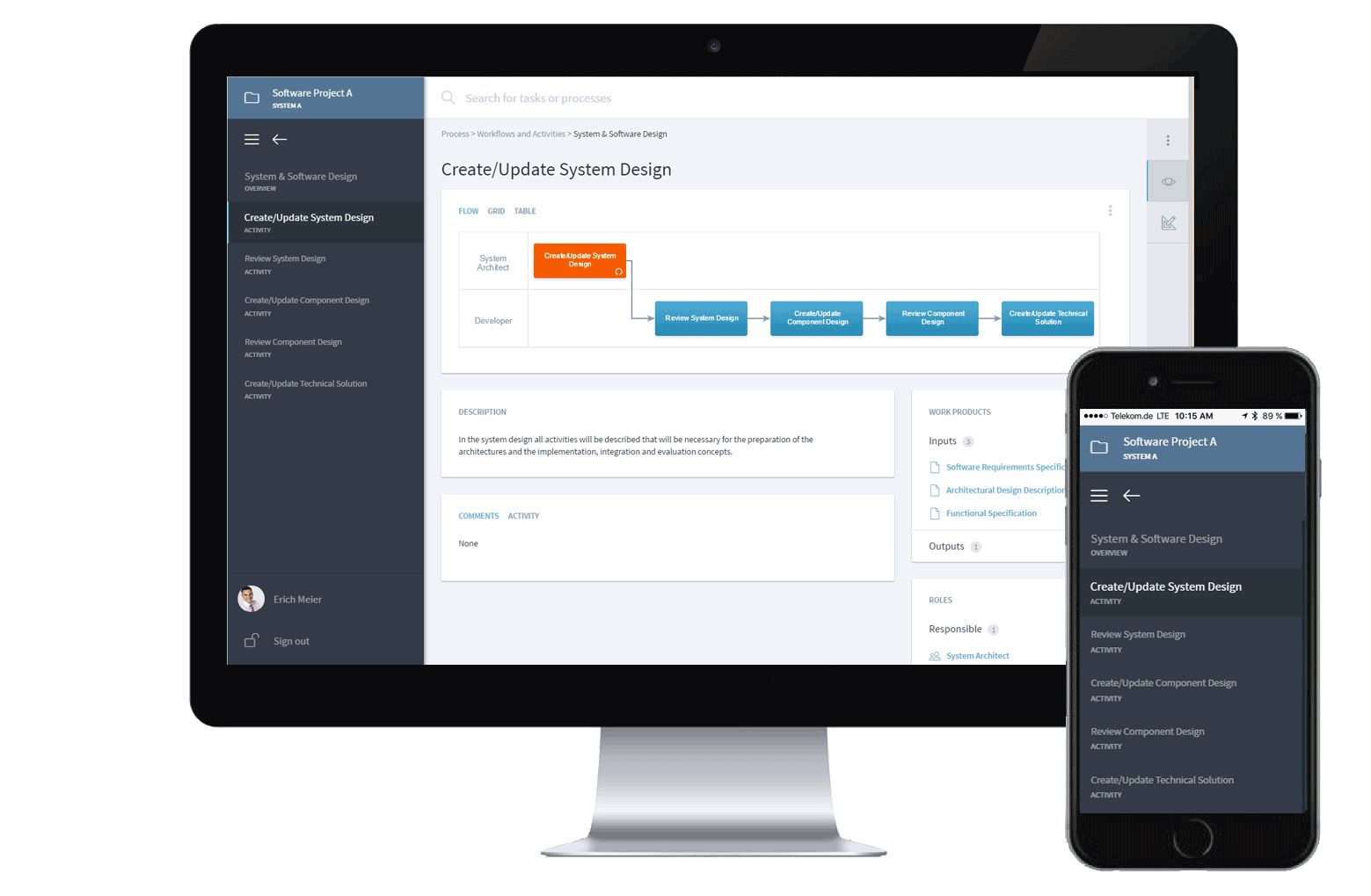 